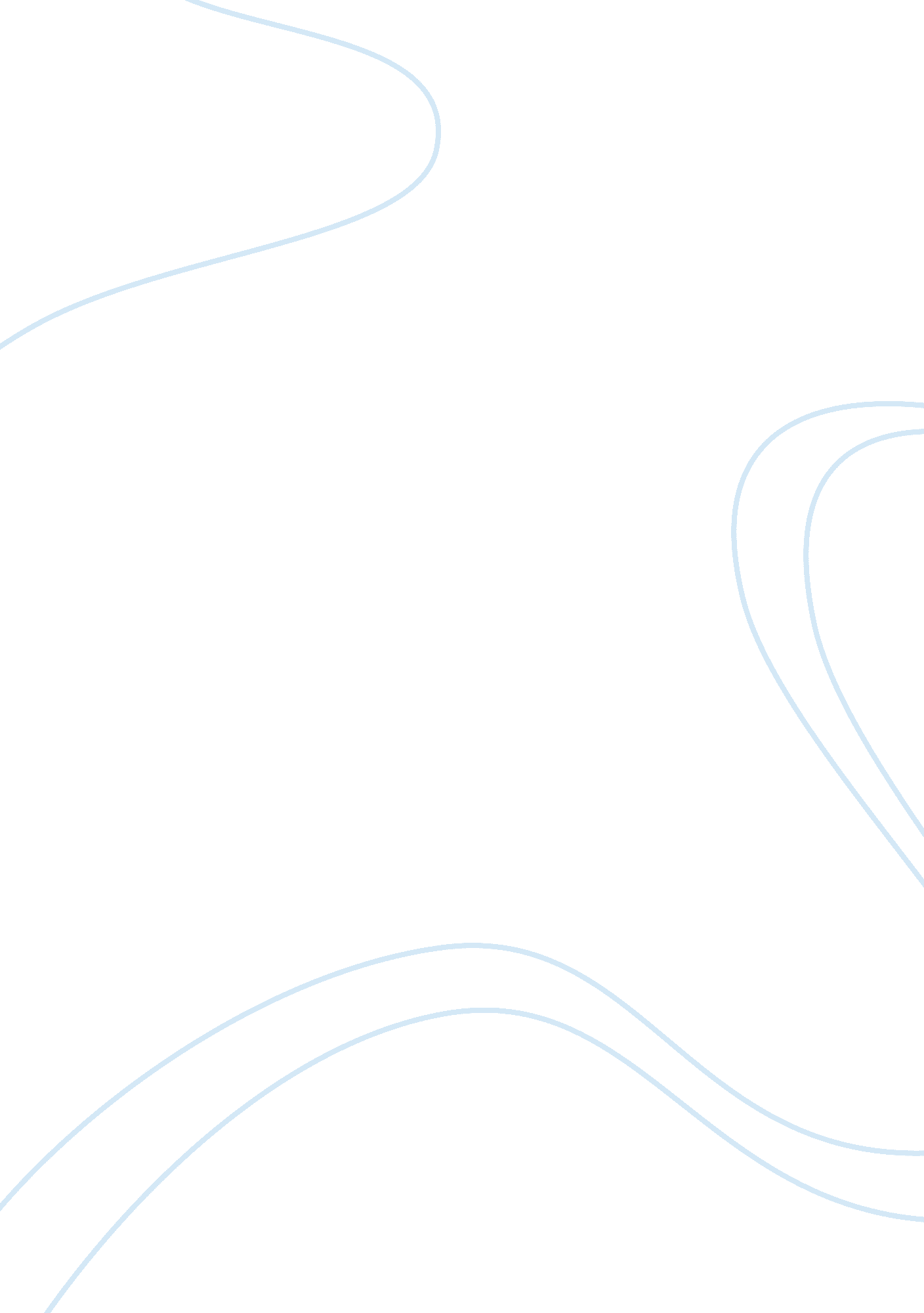 True friend essay sampleLife, Friendship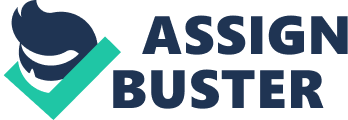 Friendship… is not something you learn in school. But if you haven’t learned the meaning of friendship, you really haven’t learned anything. 
A friend should be one in whose understanding and virtue we can equally confide, and whose opinion we can value at once for its justness and its sincerity. A friendship can weather most things and thrive in thin soil; but it needs a little mulch of letters and phone calls and small, silly presents every so often – just to save it from drying out completely. A true friend never gets in your way unless you happen to be going down. One of the most beautiful qualities of true friendship is to understand and to be understood. Read more Never shall I forget the time I spent with you. Please continue to be my friend, as you will always find me yours. 
– Ludwig Van Beethoven Friendships are fragile things and require as much care in handling as any other fragile and precious thing. 
– Randolph S. Bourne What is a Friend? I will tell you. It is a person with whom you dare to be yourself. 
– Frank Crane Old friends pass away, new friends appear. It is just like the days. An old day passes, a new day arrives. The important thing is to make it meaningful: a meaningful friend – or a meaningful day. 
– Dalai Lama Each friend represents a world in us, a world possibly not born until they arrive. 
– Anais Nin I’ve learned that no matter how much I care, some people are just idiots. I’ve learned. . . that we don’t have to change friends if we understand that friends change. I’ve learned that no matter how good a friend is, they’re going to hurt you every once in a while and you must forgive them for that. 
– Unknown The friends who grew up with you deserve a special respect. The ones who stuck by you shoulder to shoulder, in a time where nothing was certain, all life lay ahead, and every road led home. 
– The Wonder Years At home one relies on parents; away from home one relies on friends. 
– Chinese Proverb Choose your friends carefully. Your enemies will choose you. 
– Yassir Arafat Cherish your human connections: your relationships with  friends and family. 
– Barbara Bush Memories last forever, never do they die, Friends stick together and never really say Goodbye 
– Ralph Waldo Emerson Don’t flatter yourself that friendship authorizes you to say disagreeable things to your intimates. The nearer you come into relation with a person, the more necessary do tact and courtesy become. – Oliver Wendell Holmes Only your real friends tell you when your face is dirty. 
– Sicilian Proverb Interiorly, most people enjoy the inferiority of their best friends. 
– Lord Chesterfeild We secure our friends not by accepting favors but by doing them. 
– Thucydides A faithful friend is the medicine of life. 
– Apocrypha It is great to have friends when one is young, but indeed it is still more so when you are getting old. When we are young, friends are like everything else a matter of course. In the old days we know what it means to have them. 
– Edvard Grieg Let friendship creep gently to a height; if it rushes to it, it may soon run itself out of breath. 
– Fuller The light of friendship is like light of phosphorus, seen plainest when all around is dark. 
– Crowell Friendship is a treasure that always help us overcome any kind of difficulty, Friendship is a comfort for, somehow which always understand worries and emotions, Friendship is a blessing because it teaches the way to live. 
– Unknown You can make more friends in two months by becoming really interested in other people than you can in two years by trying to get people interested in you. 
– Ann Landers A true friend is someone who thinks that you are a good egg even though he knows that you are slightly cracked. 
– Erich Segal True Friendship never dies 
A true friend is there always 
Through good times and bad 
Through sorrow and grief 
A true friend will never walk away 
They are here to stay 
They are heaven sent from above 
God’s Special Angels full of love 
And such Grace, You will know 
Them from the smiles upon their face. 
Sent to you from the Lord God above! 
– Karen Sue Magee Friendship is precious, not only in the shade, but in the sunshine of life; and thanks to a benevolent arrangement of things, the greater part of life is sunshine. 
– Thomas Jefferson 